УтвержденоДиректор МКОУ «СОШ №1»____________Муслимов М.М.План мероприятий (Дорожная карта)по работе с низкими результатами ГИА МКОУ  «СОШ №1» на 2020/2021 учебный годОснования для разработки мероприятий:                  Особенности контингента. На всех уровнях образования в школе есть дети с высоким уровнем мотивации к обучению,   распола-гают  хорошими способностями. Они показывают самые лучшие результаты обучения в школе (ГИА).                  Есть дети со  средними  способностями, их показатели всегда стабильны, изменения бывают редкими и незначительными. Есть дети с низкой учебной мотивацией и слабыми способностями, они очень медленно усваивают материал, не успевают закреплять материал, часто формально выполняют домашние задания. В большинстве своем это дети из семей с низким уровнем образования родителей, семей асоциальных, находящихся в трудной жизненной ситуации. Эти особенности являются основными причинами, снижающими показатель качества обучения в школе.Цели:                 - повышение качества образовательного процесса                          - создание условий для удовлетворения потребностей личности в образовательной подготовке;                          - совершенствование организации учебного процесса.Задачи:              - анализ качества обучения учащихся в школе.                          - Совершенствование условий для современного образования и воспитания обучающихся с учетом их индивидуальных способностей.                          - развитие профессиональной компетенции педагогических работников.                          - улучшение материально-технической базы школы.Ожидаемые результаты:                              - повышение качества образования в школе в 2020-2021 учебном году                                 - снижение количества учащихся с низкими результатами ГИА                          - рост познавательной мотивации учащихся (увеличение  количества учащихся, участвующих                               в    школьных, городских, региональных олимпиадах, конкурсах и проектах).                          - совершенствование качества системы образования, оптимизация учебно-воспитательного процесса.                          - создание творческого педагогического коллектива.                          - сохранение здоровья учащихся.Приоритетные задачи по обеспечению качества образования на 2020/2021 учебный год1.                Достижение результатов освоения образовательных программ в соответствии с требованиями федеральных государственных образовательных стандартов на всех уровнях системы общего образования.2.                Организация методического сопровождения перехода общеобразовательных организаций на реализацию образовательных программ основного общего образования в соответствии с требованиями ФГОС .3.                Анализ и совершенствование кадровых, материально-технических и финансовых условий деятельности общеобразовательных организаций (далее – ОО), получивших низкие результаты на ЕГЭ по основным учебным предметам, организация сопровождения и методической поддержки данных ОО.4.                Повышение управленческих компетенций у руководителей и заместителей директоров по учебно-воспитательной работе.5.                Повышение профессиональных компетенций у учителей-предметников.6.                Формирование оптимальной сети общеобразовательных организаций.№ п/пМероприятияСрокиОтветственныеРезультатОтметка об исполнении1.Организационные мероприятияОрганизационные мероприятияОрганизационные мероприятияОрганизационные мероприятияОрганизационные мероприятия1.1.Создание и организация деятельности рабочей группы по отслеживанию качества образования, включающуюа) информационно аналитическую деятельность, контроль и мониторинг, психолого-педагогическое сопровождение, мониторинг учебного и воспитательного процессаАпрель.АдминистрацияПриказы, протоколы, аналитические справки1.2.Совершенствование внутришкольной системы оценки качества образованияРабочая группаАналитические справки1.3На основе анализа результатов работы за предыдущий год, формирование учебного плана и подготовке рабочих программ.АвгустАдминистрация, учителя-предметникиУчебный план, рабочие программы1.4. Обеспечение информационной  актуальности деятельности школыПостоянноГасанова А.Н.Информация на сайте ОУ1.5.Административный контроль за состоянием преподавания предметов с низким рейтингом по результатам  ГИАОктябрьЗам.дир. по УВРДжамаладинова З.А.Выявить причины низкой успеваемости и проводить коррекционную работу по повышению качества образования.Справки1.6.Проведение педагогического совета. Анализ успеваемости и качества знаний по итогам предыдущего уч.года, составление плана работы научебный год.АвгустАдминистрацияВыявление проблемПротокол1.7.Проведение  общешкольного рейтинга  среди учителей «Лидерство в образовании».ИюньАдминистрация, рабочая группаОценка эффективности деятельности учителей, стимулирование развития качества образования, создания здоровой конкуренции среди педагогов.Приказ1.8.Определение в   школе   заместителя директора, ответственного за проведение работы по обеспечению качества образования   АвгустАдминистрацияПриказ1.9.Представление в УО     показатели результативности деятельности  школыИюньАдминистрацияПоказатели рейтинга2.Аналитическая работаАналитическая работаАналитическая работаАналитическая работаАналитическая работа2.1.Проведение анализа паспортов предметов   и успеваемости обучающихся по всем предметам.В конце каждой четвертиЗам.дир. по УВРДжамаладинова З.А.Отчеты: кл.рук.Зам.дир. по УВР2.2.Проведение заседаний МО и заседания МС     по итогам анализа паспортов предметов и успеваемости обучающихся в целях выработки мероприятий по повышению качества образования.        АвгустРук. ШМОПротоколы.3.Работа с административно-управленческим персоналом общеобразовательных организацийРабота с административно-управленческим персоналом общеобразовательных организацийРабота с административно-управленческим персоналом общеобразовательных организацийРабота с административно-управленческим персоналом общеобразовательных организацийРабота с административно-управленческим персоналом общеобразовательных организаций3.1Инструктивно-методические совещания Инструктивно-методические совещания Инструктивно-методические совещания Инструктивно-методические совещания Инструктивно-методические совещания 3.1.1.О реализации «дорожной карты» по повышению качества образования в школе  на учебный годСентябрьПовышение уровня профессиональных компетенций руководителей МОСовещание при директоре3.1.2О результатах ГИА-2020Июль – август Итоговый аналитический отчет по результатам ГИА – 2020 Определение направлений работы школы  по повышению уровня результативности  ГИА- 20203.1.3О разработке «дорожной карты»  школы по повышению качества образования Сентябрь3.1.4О результатах пробного ЕГЭ и сочиненияФевральАналитическая справка по результатам пробного ЕГЭСовершенствование работы по подготовке ОО к ГИА3.1.5-о ходе подготовки к ГИА-2021; - о ходе аттестации педагогических кадров; .По отдельному графикуИнформация-анализ о ходе  мероприятийПовышение уровня профессиональных компетенций Совещания при директоре3.1.6Заслушивание отчетов о работе кл. руководителей  с обучающимися 9, 11 классов:- обучающиеся «группы риска»- обучающиеся «успевающие»- обучающиеся «высокобалльники».По отдельному графику, по результатам диагностических тестирований. Анализ деятельности ОО по работе с обучающимися разного уровня подготовки3.2.Работа с учителями-предметникамиРабота с учителями-предметникамиРабота с учителями-предметникамиРабота с учителями-предметникамиРабота с учителями-предметниками3.2.1.На основе анализа работы за уч. год подготовка рабочих программ, дидактических материалом на новый год.Разработка планов подготовки учащихся к олимпиадам по предмету.АвгустУчителя-предметникиРук. ШМО1.Разработка рабочих программ и расширение базы наглядных пособий.2.Повышение качества подготовки детей.3.2.2Проведение педагогического совета на тему: «Развитие воспитательной среды ОУ, работающем над качеством образования»НоябрьАдминистрацияВозрастание престижа знаний в детском коллективе3.2.3Закрепление педагогов-наставников из числа наиболее опытных учителей за молодыми специалистамиВ течен.годаЗам директора по УВРПланы работы с молодыми педагогами.3.2.4Организация и проведение диагностического тестирования для учителей работающих в 7-11 классахДекабрьАдминистрацияАнализ результатов тестирования учителя для выявления профессиональных затруднений и определение путей их устранения.3.2.5 Индивидуальная  работа учителей-предметников, показавших низкие результаты в диагностическом тестировании по устранению дефицита знаний по предмету - самообразование Отработка тем, по которым показаны низкие результаты, по предметам на уровне города в рамках заседаний методических объединений учителей-предметниковВ течение годаЗам.дир. по УВР  Индивидуальные планы учителей- предметниковПрограммы проведения заседаний РМО учителей – предметников (разбор тем, по которым показаны низкие результаты) ков.4.Работа с обучающимисяРабота с обучающимисяРабота с обучающимисяРабота с обучающимисяРабота с обучающимися4.1Организация дополнительных занятий и консультаций для обучающихся 9-11 классов (разного уровня подготовки)Ежемесячно(по плану школ)Зам.дир. по УВРПовышение качества знаний обучающихся  в ООграфик4.2Проведение пробного ЕГЭ для обучающихся 11 классов - по математике;- по русскому языку;- по предметам по выборуЯнварь, апрельЗам.дир. по УВРРук. МОАнализ результатов пробного ЕГЭПринятие решений по повышению качества знаний обучающихся Аналит. справки4.3Организация и проведение школьных тестирований в формате ЕГЭ для 10,11 классовВ течение годаПервая неделя – русский язык,вторая неделя – математика,третья, четвертая недели – предметы по выборуЗам.дир. по УВРРук. МОДиагностика учебных затруднений и определение основных направлений устранения дефицита знаний по предмету.Справки4.4.Психолого–педагогическое сопровождение выпускников 9-х и 11-х классов при подготовке и участии в ГИА.Апрель, майПедагог-психологПрограмма ПП сопровожденияПовышения уровня психологической готовности выпускников 9-х и 11-х классов к ГИАСправка-отчет4.5Работа с одаренными детьми:проведение олимпиад, интеллектуальных марафонов, конкурсов, участие в проектной и исследовательской работе.В течен. года по плану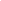 Возрастание престижа знаний,создание ситуации успеха .Производствен. совещание5.Работа с родителями (родительские собрания)Работа с родителями (родительские собрания)Работа с родителями (родительские собрания)Работа с родителями (родительские собрания)Работа с родителями (родительские собрания)5.1.Проведение родительских собраний, знакомство  родителей  с итогами аттестации за предыдущий учебный год и с проблемами при подготовке детей к итоговой аттестации. (9 и 11 кл.)СентябрьКл. рук. 9 и 11 кл.Зам. дир. по УВРАктивизация мотивации обученияПротоколы родит. собраний5.2.Проведение родительских собраний:- порядок проведения ГИАв уч.году (для 9,11 классов) ( совместные с родителями и учащимися).ОктябрьАпрельКл.рук. 9.11 кл.Зам.дир. по УВРИнформирование общественности, родителей о порядке проведения ГИА 2021Протоколы родит. собраний5.3- обсуждение результатов диагностических тестирований в формате ОГЭ и ЕГЭНоябрь, декабрьЗам. дир. по УВРИнформирование родителей о ходе подготовки к ГИА  2021Протоколы родит. собраний5.4Выбор предметов для сдачи ОГЭ, ЕГЭ. (для 9,10,11).НоябрьЗам.дир. по УВРГотовность к осознаному выбору предмету для сдачи ОГЭ и ЕГЭ на основе результатов  диагностических  тестированийПротоколы родит. собраний5.5-пропуски учебных занятий учащимися без уважительной причины, индивидуальная работа с родителямиВ течение года,1 раз в месяцПедагог-социологПрофилактика дефицита учебных знаний у учащихсяСправка-отчет6.Мониторинг исполнения «дорожной карты» по повышению качества образования в  школе на 2020/2021 учебный годМониторинг исполнения «дорожной карты» по повышению качества образования в  школе на 2020/2021 учебный годМониторинг исполнения «дорожной карты» по повышению качества образования в  школе на 2020/2021 учебный годМониторинг исполнения «дорожной карты» по повышению качества образования в  школе на 2020/2021 учебный годМониторинг исполнения «дорожной карты» по повышению качества образования в  школе на 2020/2021 учебный год6.1Анализ результатов ОГЭ, ЕГЭ в разрезе подтверждения годовых оценокПо результатам ГИАЗам.дир. по УВРИтоговый аналитический отчет по результатам ГИА 20216.2Мониторинг предпрофильной подготовки и результатов профильного обученияПо итогам ГИАЗам.дир. по УВРАнализ ЕГЭ и ОГЭ 2021  в разрезе профилизации обучения. 6.3Оценка качества образования на основе анализа результатов мероприятий РСОКО и ЦКО ДИРОВ течение годаЗам.дир. по УВРПолучение информации для принятия решений по повышению уровня качества образования обучающихся 6.4Мониторинг участия в муниципальных, региональных этапах всероссийской и республиканской олимпиадахНоябрь, февральЗам.дир. по УВРПолучение информации для принятия решений по повышению уровня качества образования обучающихся 6.5Мониторинг аттестации педагогических работников в разрезе уровня качества образования в школеПо итогам аттестационных процедурЗам.дир. по УВРПолучение информации для принятия управленческих и кадровых решений7.Деятельность по повышению методического сопровождения педагогов по повышению качества образованияДеятельность по повышению методического сопровождения педагогов по повышению качества образованияДеятельность по повышению методического сопровождения педагогов по повышению качества образованияДеятельность по повышению методического сопровождения педагогов по повышению качества образованияДеятельность по повышению методического сопровождения педагогов по повышению качества образования7.1Семинар «Методы и приемы оценивания учебных достижений в условиях ФГОС » совместно с сотрудниками УОПо отдельному графикуЗам.дир. по УВРРаспространение передового педагогического опыта7.2Тьюторское сопровождение внедрения ФГОС  по предметамПо отдельному графикуЗам.дир. по УВРПовышение профессионального мастерства.Оказание методической помощи педагогам.7.3Семинары в рамках методических объединений учителей-предметников:- решение учителями заданий ОГЭ, ЕГЭ в рамках устранения дефицита знаний;- разбор заданий (из допущенных ошибок на ГИА);- качество преподавания предмета;- решение олимпиадных заданий и учебно-методическое сопровождение при подготовке к олимпиадам совместно с сотрудниками ДИРОПо отдельному графикуРук. МОПовышение профессионального мастерства.Оказание методической помощи педагогам.7.4Индивидуальная работа педагогов с закрепленными школьниками, показавшими результаты на олимпиадах в учебном годуПо индивидуальным графикамРук. МОАктивизация участия и повышение результативности школьников, участвующих в республиканских олимпиадах8.Деятельность по повышению качества образования в начальной школеДеятельность по повышению качества образования в начальной школеДеятельность по повышению качества образования в начальной школеДеятельность по повышению качества образования в начальной школеДеятельность по повышению качества образования в начальной школе8.1Обеспечение контроля освоения образовательной программы начального общего образованияежемесячно Зам. дир. по УВРОтчет  Зам.дир. по УВР8.2Обеспечение проведения индивидуальных занятий с обучающимися, показывающими низкие результаты освоения программыпостоянно Зам. дир. по УВРучит. начальых классов8.3Обеспечение методологической поддержки учителей начальной школы, обучающиеся которых показывают низкие результаты освоения программыежеквартально Зам. дир. по УВРРук. МО9.Деятельность по повышению качества образования в основной школе (основное общее образование)Деятельность по повышению качества образования в основной школе (основное общее образование)Деятельность по повышению качества образования в основной школе (основное общее образование)Деятельность по повышению качества образования в основной школе (основное общее образование)Деятельность по повышению качества образования в основной школе (основное общее образование)9.1Обеспечение контроля освоения образовательной программы основного общего образованияРаз в 2 месяца Зам. дир. по УВРОтчет  Зам.дир. по УВР9.2Обеспечение проведения индивидуальных занятий с обучающимися, показывающими низкие результаты освоения программыпостоянно Зам. дир. по УВРучит.-предметники9.3Обеспечение методологической поддержки учителей, обучающиеся которых показывают низкие результаты освоения программыежеквартальноЗам. дир. по УВР Рук. МО9.4Реализация программы профориентации обучающихся в основной школеВ течение учебного годаКл. руководит.9.5Реализация общереспубликанской программы «Основная школа»По графикуадминистрация10.Деятельность по повышению качества образования в средней школе (среднее общее образование)Деятельность по повышению качества образования в средней школе (среднее общее образование)Деятельность по повышению качества образования в средней школе (среднее общее образование)Деятельность по повышению качества образования в средней школе (среднее общее образование)Деятельность по повышению качества образования в средней школе (среднее общее образование)10.1Обеспечение контроля освоения образовательной программы среднего общего образованияРаз в 2 месяца Зам. дир. по УВРОтчет  Зам.дир. по УВР10.2Обеспечение проведения индивидуальных занятий с обучающимися, показывающими низкие результаты освоения программыпостоянно Зам. дир. по УВРучит.-предметники10.3Обеспечение методологической поддержки учителей, обучающиеся которых показывают низкие результаты освоения программыежеквартально Зам. дир. по УВР рук. МО10.4Реализация программы профориентации обучающихся в средней школеВ течение учебного годаКл. руководит.105Реализация общереспубликанской программы «Средняя школа»По графикуадминистрация11.Деятельность по обеспечению общеобразовательных организаций качественными учебно-методическими комплексамиДеятельность по обеспечению общеобразовательных организаций качественными учебно-методическими комплексамиДеятельность по обеспечению общеобразовательных организаций качественными учебно-методическими комплексамиДеятельность по обеспечению общеобразовательных организаций качественными учебно-методическими комплексамиДеятельность по обеспечению общеобразовательных организаций качественными учебно-методическими комплексами11.1Анализ используемых в общеобразовательных организациях учебниковАвгустБиблиотекарьСовещания при директоре11.2Определение стратегии по закупке учебников МайАдминистрацияСовещания при директоре11.3Участие в общереспубликанской программе «Школьный учебник»Совещания при директоре11.4Анализ используемых в общеобразовательных организациях электронных образовательных ресурсовАвгустАдминистрацияСовещания при директоре11.5Формирование банка лучших электронных ресурсовАвгустГасанова А.Н.Совещания при директоре11.6Контроль использования ЭОР в образовательном процессеВ теч.годааЗам. дир. по УВРСовещания при директоре11.7Анализ методологии проведения уроковВ течен.годаЗам. дир. по УВРРук. МОЗаседания МС11.8Формирование банка лучших практикВ течен.годаЗам. дир. по УВРЗаседания МС11.9Проведение ежеквартальных методических совещаний с учителями-предметниками по вопросам внедрения лучших практик преподавания (дни предметов)По плануЗам. дир. по УВРРук. МС